  Safety-Care Training     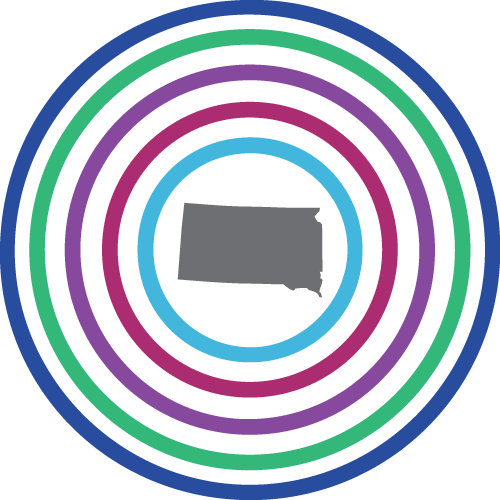 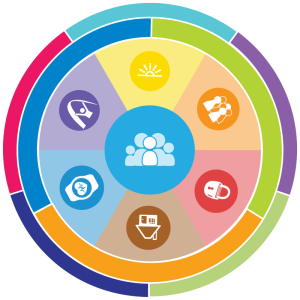    for Families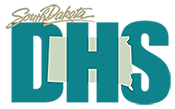 Safety-Care® Behavioral Safety Training program provides the skills and competencies necessary to effectively prevent, minimize, and manage behavioral challenges with dignity, safety, and the possibility of change.  Safety- Care training can help you:Understand how and why crisis events happen and how we may inadvertently contribute to themPrevent crises using a variety of supportive interaction strategiesApply simple, evidence-based de-escalation strategiesRespond appropriately and safely to dangerous behaviorPrevent the need for restraintIntervene after a crisis to reduce the chance for reoccurrence